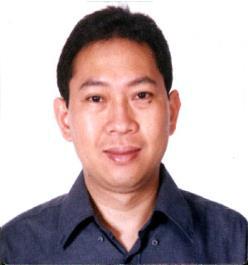 JUN 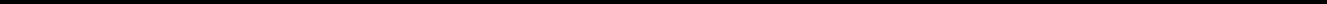 SUMMARY OF QUALIFICATIONS:Civil/Structural Engineer with 30 years of professional experience in Philippine government and abroad.Experienced being Project Engineer at Department of Public Works and Highways (Philippines) involves in construction of provincial roads, bridges, public school buildings and flood control projects.Design/Structural Engineer at Hume Concrete Products Research Centre - Malaysia involves research & development of precast concrete products, and design of precast and pre-stressed integrated building frame system.Comprehensive knowledge as Structural Design Engineer at Eastern Precast - Bahrain that involves in design of Precast Building Frame System and other precast concrete products.QA/QC Engineer at Gudaibiya Building Construction (Bahrain) involves in medium and high rise building construction.Extensive training in seminars for STAAD, ETABS and spreadsheet programs for structural analysis.PERSONAL TRAITS AND ATTITUDE:Conscientious and resourcefulHighly motivated and drivenPassion for continuous learning and personal growthPROFESSIONAL EXPERIENCE:August 2018 to November 2019 Kingdom of BahrainQA/QC EngineerAct as the main technical adviser on a construction site for subcontractors, craftspeople and operatives.Set out level and survey the site.Check plans, drawings and quantities for accuracy of calculations.Ensure that all materials used and work performed are in accordance with the specifications.Plans and schedules overall QA/QC activities, monitor and controlled all inspection activities.Manage, monitor and interpret the contract design documents supplied by the client or Architect.Perform in-process inspection according to procedures, site instruction and project specification.Review and initiate material submittal according to project specification for client /consultant approval.1Liaise with any consultants, subcontractors, supervisors, planners, quantity surveyors and the general workforce involved in the project.Liaise with the local authority to ensure compliance with the local construction regulations by-laws.Communicate with client and their representatives (Architects, Engineers and MEP personnel) including attending regular meetings to keep them informed of progress of work.Day-to-day management of the site including supervising and monitoring the site labor force and the work of any subcontractors.Plan the work and efficiently organize the plan and facilities in order to meet agreed deadlines.Perform inspection of incoming products or materials according to job orders and as per project specification.Prepare reports as required and reporting to the Project Manager about the site work progress.Ensure the correct submission of all QA/QC documents to the Client/Consultant.Prepare Method Statement and ITP (Inspection Test Plan) for Structural and Architectural work for approval.Resolve any unexpected technical difficulties and other problems that may arise.March 2001 – May 2018Eastern Precast (Division of Eastern Asphalt and Mixed Concrete Company Kingdom of BahrainStructural Design EngineerChecking the layout and shop drawings of precast units; liaising and coordinating with production planning, production and erection personnel.Preparation of structural calculations and fabrication drawings of prestressed and reinforcing precast units for approval of consultant and implementation.Dimensional design of precast units.Coordinate with clients, main contractors and consultants before and during the progress of a particular project.Gather technical data needed for the progress and completion of a particular project.Prepares quantity take offs and estimates of incoming/proposed projects and other precast units.Prepares necessary structural tender drawings and design of precast elements.Liaising in design related matters with clients, main contractor and consultants.Other duties and responsibilities as stated on the company’s procedure manual conforming to ISO 9001:2000.Key Major Projects (In The Kingdom of Bahrain)Integrated Building Frame System (IBFS) Structures, which consist of precast columns, beams, slabs and panels using integrated building frame system that were designed and manufactured in accordance with the standard procedure on Precast / Prestressed concrete in the Kingdom of Bahrain.Kingdom Mall – 500 meter Full Precast 2-Sty mall. (Full Precast Bldg.)Bahrain Int’l. Airport Carpark Building –3-Sty. (Full Precast Structure)Oasis Mall – 3 Storey Carpark Building. (Full Precast Structure)Mondelez Project Jaeger – 500m Biscuit Factory. (Full Precast Bldg.)BDF Hospital Carpark Building − 4−Sty. (Full Precast Bldg.)Mirage Centre − 2−Storey (Full Precast Mall and Carpark Bldg.)2Juffair Mall − 2−Storey with Basement and Roof Deck (Full Precast Bldg.)Bahrain Air Office Building – (Full Precast Bldg. w/ PC Shearwalls & Stairs)Sitra Mall -3 Storey Bldg. – (Full Precast Bldg. w/ PC Shearwalls & Stairs)Hidd Mall − 2−Storey Bldg. with Basement and Roof Deck (Full Precast Bldg.)14−Sty. Carpark & Office Builiding – (Full Precast Bldg. w/ PC Shearwalls & Stairs)12 Bldgs. 3-Sty, 4-Storey 5-Sty. Bldgs. Tamcon Accomodation – (Panel System)45 nos. 2−Sty. Villas − Saar, Kingdom of Bahrain (All precast panel system)Ramli Mall − 2−Storey Bldg. with Basement and Roof Deck (Full Precast Bldg.)Bahrain City Cetre 6-Storey Carpark Building –(Full Precast Carpark Bldg.)Precast Boundary Walls − compose of PC panels, PC columns & PC footingsNov. 1995 – Oct. 1999Hume Concrete Products Research Centre (M) Berhad Hume IndustriesKuala Lumpur, Malaysia.Design EngineerResponsible for the structural design of precast school buildings. (composed of primary and secondary school buildings)Involved in the design of precast box culverts, long span prestressed beams for highway bridges and industrial buildings.Research and development of other precast concrete products.Preparation of detailed structural drawings.Responsible for the finalization of structural drawings of various precast units.Checking of erection drawings, fabrication and connection detail drawings of various precast elements.Coordinate with the project main contractor and consultants for any modification changes of on-going projects.Key Major Projects (In Malaysia)4-Storey Desa Skudai Apartment Bldg. at Johor Bahru (All Precast Panel System)2-Storey Tenby International School at Ipoh (Full Precast System)Hume Precast Concrete Factory at Beranang (Precast Columns and Beams)3- Storey Precast School Building for Primary School -various locations (Full Precast System)3- Storey Precast School Building for Secondary School -various locations (Full Precast System)July 1995 – Sept. 1995Sogo Realty and Development CorporationManila, Philippines.Planning & Design EngineerResponsible for the design of 2-storey townhouses.Monitor progress of projects and accomplishments.Jan. 1990 – June 1995Department of Public Works and HighwaysTalavera, Nueva Ecija, Philippines.Staff Engineer/Project EngineerPerform general office engineering functions such as monitoring of project accomplishment and preparation of physical and financial reports.Responsible for the preparation of feasibility studies and work schedule for proposed and on-going government projects based on projected time frame.3Monitor project site performance in terms of time schedule, cash flow and cycle time.Recommends alternatives solutions to problems encountered in site and proposed remedial works to keep track on completion date.Prepare cost analysis on alternative use of construction methods and supervises technical subordinate on various infrastructure projects.Liaise with consultants, subcontractors, supervisors and the general workforce involved in the project.Perform site visit for horizontal and vertical ground measurement using survey poles to mark boundaries for horizontal measurement, I used Engineers levels and mark profiles for vertical measurement, for large areas for horizontal measurements, I used theodolite, steel or fabric measuring tape using the control points given to mark boundaries or limits.Ensure site is prepared to formation by excavation or fill. If no excavation or fill is required, the area is simply graded and compacted.Checking of road base material if well graded, watered and compacted by the use of a grader, vibrating roller and final checks are carried out to verify that the desired levels and compaction have been achieved.Ensure the asphalt-laid maintained the required thickness by consultant.Ensure that asphalt is spread properly by paving machine and compacted by vibrating roller and rolled by three point and tandem rollers and then finished using rubber tire rollers.EDUCATION:June 1984 – May 1989UNIVERSITY OF THE CORDILLERAS (formerly BAGUIO COLLEGES FOUNDATION) Baguio City, Philippines.BACHELOR OF SCIENCE IN CIVIL ENGINEERINGMarch 2000 – February 2001INTERNATIONAL CORRESPONDENCE SCHOOLManila, PhilippinesSTRUCTURAL ENGINEERINGPROFESSIONAL REGISTRATION:CIVIL ENGINEER CAT. A (Registration No.: EPP/C2825/CE/04-A)THE COUNCIL FOR REGULATING THE PRACTICE OF ENGINEERING PROFESSIONS Kingdom of BahrainTRAININGS/SEMINARS:DESIGN OF CONCRETE & STEEL STRUCTURES FOR EARTHQUAKE RESISTANCE -1989 Baguio City, PhilippinesPRESTRESSED CONCRETE STRUCTURES INFORMATION AND STANDARD PROCEDURES - 1993 Department of Public Works & HighwaysRegional Office, San Fernando, Pampanga , PhilippinesDEVELOPMENT OF PRESTRESSED CONCRETE STRUCTURES - 1996 Institution of Engineers MalaysiaKuala Lumpur, Malaysia.DESIGN OF PRECAST CONCRETE STRUCTURES - 19974Institution of Engineers Malaysia, Kuala Lumpur, MalaysiaMICROSOFT EXCEL 7.0 / WORD 7.0 FOR WINDOWS - 1997 Comat Training CentreSubang Jaya, Selangor, Malaysia.LUSAS SOFTWARE (FINITE ELEMENT ANALYSIS) - 1998 Astasoft Sdn. Bhd.Kuala Lumpur, Malaysia.AUTOCAD FOR PROFESSIONAL REL. 14 - 1999 Autodesk Training CetreManila, Philippines.STAAD III VER. 23 - 2000STRUCTURAL ANALYSIS AND DESIGN Microcadd Technologies Quezon City, Philippines.STAAD Pro2003 - 2003STRUCTURAL ANALYSIS AND DESIGN Salahuddin Softtech Solution Manama, Kingdom of Bahrain.Structural Analysis and Design of Multi-Storey Building Using CSI Software ETABS/SAFEAssociation of Structural Engineers of the Philippines, Bahrain Society of Engineers Training Center, Juffair, Kingdom of Bahrain.PERSONAL INFORMATION:Email: jun-396873@gulfjobseeker.com I am available for an interview online through this Zoom Link https://zoom.us/j/4532401292?pwd=SUlYVEdSeEpGaWN6ZndUaGEzK0FjUT09 I hereby certify that the above mentioned information are true and correct to the best of my knowledge.JUNCivil Engineer5➢Nationality:Filipino➢Date of Birth:April 18, 1968➢Civil Status:Married➢Height:5’7”